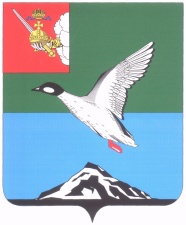 АДМИНИСТРАЦИЯ ЧЕРЕПОВЕЦКОГО МУНИЦИПАЛЬНОГО РАЙОНА П О С Т А Н О В Л Е Н И Еот 26.05.2016 										 № 773г. ЧереповецОб установлении цен на топливо печноена отопительный период 2016-2017 гг.На основании закона Вологодской области от 05.10.2006 № 1501-ОЗ      «О наделении органов местного самоуправления муниципальных районов и городских округов Вологодской области отдельными государственными полномочиями в сфере регулирования цен (тарифов)», статьи 25 Устава Череповецкого муниципального района ПОСТАНОВЛЯЮ:1. Установить цены на топливо печное бытовое, реализуемое гражданам, управляющим организациям, товариществам собственников жилья, жилищным, жилищно-строительным или иным специализированным потребительским кооперативам, созданным в целях удовлетворения потребностей граждан в жилье, на отопительный период 2016 - 2017 гг. по сельским поселениям Череповецкого муниципального района:2. Постановление опубликовать в газете «Сельская новь» и разместить на официальном сайте Череповецкого муниципального района                                  в информационно-телекоммуникационной сети Интернет.Глава района                                                                                   Н.В.ВиноградовДокумент предоставлен КонсультантПлюс
ВОЛОГОДСКАЯ ОБЛАСТЬЗАКОНО НАДЕЛЕНИИ ОРГАНОВ МЕСТНОГО САМОУПРАВЛЕНИЯМУНИЦИПАЛЬНЫХ РАЙОНОВ И ГОРОДСКИХ ОКРУГОВВОЛОГОДСКОЙ ОБЛАСТИ ОТДЕЛЬНЫМИ ГОСУДАРСТВЕННЫМИПОЛНОМОЧИЯМИ В СФЕРЕ РЕГУЛИРОВАНИЯ ЦЕН (ТАРИФОВ)ПринятПостановлениемЗаконодательного СобранияВологодской областиот 28 сентября 2006 г. N 674Список изменяющих документов(в ред. законов Вологодской областиот 05.06.2007 N 1606-ОЗ, от 08.10.2007 N 1660-ОЗ, от 14.11.2007 N 1701-ОЗ,от 03.11.2010 N 2394-ОЗ, от 29.11.2010 N 2418-ОЗ, от 03.12.2010 N 2423-ОЗ,от 28.11.2011 N 2661-ОЗ, от 28.06.2012 N 2797-ОЗ, от 03.10.2012 N 2860-ОЗ,от 04.04.2013 N 3029-ОЗ, от 18.10.2013 N 3179-ОЗ, от 12.02.2015 N 3568-ОЗ,от 06.04.2015 N 3604-ОЗ, от 23.01.2017 N 4086-ОЗ,с изм., внесенными законами Вологодской областиот 07.12.2011 N 2676-ОЗ, от 20.12.2012 N 2940-ОЗ, от 22.10.2015 N 3754-ОЗ)Настоящий закон области разработан в соответствии с частью 2 статьи 132 Конституции Российской Федерации, федеральными законами "Об общих принципах организации законодательных (представительных) и исполнительных органов государственной власти субъектов Российской Федерации", "Об общих принципах организации местного самоуправления в Российской Федерации", "О защите прав юридических лиц и индивидуальных предпринимателей при осуществлении государственного контроля (надзора) и муниципального контроля", а также федеральным и областным законодательством в сфере регулирования цен (тарифов).(в ред. закона Вологодской области от 28.11.2011 N 2661-ОЗ)Статья 1. Муниципальные образования области, органы местного самоуправления которых наделяются отдельными государственными полномочиямиОтдельными государственными полномочиями Вологодской области по регулированию цен (тарифов) (далее - отдельные государственные полномочия) наделяются органы местного самоуправления муниципальных районов и городских округов Вологодской области (далее - органы местного самоуправления).Статья 2. Отдельные государственные полномочия, передаваемые органам местного самоуправления1. Органы местного самоуправления наделяются следующими отдельными государственными полномочиями в сфере регулирования цен и тарифов:1) по установлению подлежащих государственному регулированию цен (тарифов) в соответствии с законодательством Российской Федерации на следующие товары (услуги):перевозки пассажиров и багажа всеми видами общественного транспорта в городском, пригородном и междугородном сообщении по муниципальным маршрутам регулярных перевозок (кроме железнодорожного транспорта);(в ред. закона Вологодской области от 06.04.2015 N 3604-ОЗ)абзацы третий - четвертый утратили силу с 1 июня 2013 года. - Закон Вологодской области от 04.04.2013 N 3029-ОЗ;топливо твердое, топливо печное бытовое и керосин, реализуемые гражданам, управляющим организациям, товариществам собственников жилья, жилищным, жилищно-строительным или иным специализированным потребительским кооперативам, созданным в целях удовлетворения потребностей граждан в жилье;2) по осуществлению регионального государственного надзора за применением подлежащих государственному регулированию цен (тарифов) в соответствии с законодательством Российской Федерации, предусмотренных пунктом 1 настоящей части.(часть 1 в ред. закона Вологодской области от 28.11.2011 N 2661-ОЗ)2. Органы местного самоуправления городского округа "Город Череповец" дополнительно к отдельным государственным полномочиям, предусмотренным частью 1 настоящей статьи, наделяются отдельными государственными полномочиями по осуществлению регионального государственного надзора за применением цен (тарифов), подлежащих государственному регулированию в соответствии с законодательством Российской Федерации:(в ред. закона Вологодской области от 28.11.2011 N 2661-ОЗ)цен на лекарственные препараты, включенные в перечень жизненно необходимых и важнейших лекарственных препаратов, организациями оптовой торговли, аптечными организациями, индивидуальными предпринимателями, имеющими лицензию на фармацевтическую деятельность;наценок на продукцию (товары), реализуемую на предприятиях общественного питания при общеобразовательных школах, профтехучилищах, средних специальных и высших учебных заведениях;торговых надбавок к ценам на продукты детского питания (включая пищевые концентраты).(часть 2 введена законом Вологодской области от 29.11.2010 N 2418-ОЗ)3. Определение органов местного самоуправления, уполномоченных на осуществление регионального государственного надзора, установление их организационной структуры, полномочий, функций и порядка их деятельности и определение перечня должностных лиц указанных органов местного самоуправления и их полномочий осуществляются в соответствии с уставом муниципального образования области.(часть 3 введена законом Вологодской области от 18.10.2013 N 3179-ОЗ)4. Порядок организации и осуществления органами местного самоуправления регионального государственного надзора за применением подлежащих государственному регулированию цен (тарифов) на товары (услуги), указанных в настоящей статье, определяется Правительством области.(часть 4 введена законом Вологодской области от 18.10.2013 N 3179-ОЗ)Статья 3. Срок, в течение которого органы местного самоуправления осуществляют отдельные государственные полномочияОрганы местного самоуправления наделяются отдельными государственными полномочиями на неограниченный срок.Статья 4. Права и обязанности органов местного самоуправления при осуществлении ими отдельных государственных полномочий(в ред. закона Вологодской области от 18.10.2013 N 3179-ОЗ)Органы местного самоуправления:1) осуществляют отдельные государственные полномочия в соответствии с законодательством Российской Федерации и области;2) в пределах своих полномочий издают муниципальные правовые акты по вопросам, связанным с осуществлением отдельных государственных полномочий, и осуществляют контроль за их исполнением;3) разрабатывают и утверждают в порядке, установленном для разработки и принятия административных регламентов осуществления муниципального контроля, административные регламенты осуществления регионального государственного контроля (надзора) в сфере переданных полномочий, которые не могут противоречить нормативным правовым актам Российской Федерации и Вологодской области, в том числе не могут содержать не предусмотренные такими актами дополнительные требования и ограничения в части реализации прав и свобод граждан, прав и законных интересов организаций;4) используют финансовые средства и материальные ресурсы, предоставленные для осуществления отдельных государственных полномочий;(в ред. закона Вологодской области от 12.02.2015 N 3568-ОЗ)5) обеспечивают целевое и эффективное использование предоставленных для осуществления отдельных государственных полномочий финансовых средств;6) вправе использовать дополнительно собственные материальные ресурсы и финансовые средства для осуществления отдельных государственных полномочий в случаях и порядке, предусмотренных уставом муниципального образования;7) исполняют письменные предписания органов исполнительной государственной власти области по устранению органами местного самоуправления и должностными лицами местного самоуправления нарушений действующего законодательства и муниципальных нормативных правовых актов при осуществлении отдельных государственных полномочий;(в ред. закона Вологодской области от 12.02.2015 N 3568-ОЗ)8) обеспечивают возможность проведения контроля органами исполнительной государственной власти области за осуществлением органами местного самоуправления отдельных государственных полномочий;9) представляют отчет об осуществлении переданных им отдельных государственных полномочий и о расходовании предоставленных субвенций;10) вправе получать от органов исполнительной государственной власти области разъяснения по вопросам осуществления отдельных государственных полномочий;11) вправе обжаловать в судебном порядке письменные предписания органов исполнительной государственной власти области по устранению нарушений, допущенных при осуществлении отдельных государственных полномочий.Статья 5. Права и обязанности органов исполнительной государственной власти области(в ред. закона Вологодской области от 18.10.2013 N 3179-ОЗ)Органы исполнительной государственной власти области:1) принимают в пределах своей компетенции нормативные правовые акты по вопросам осуществления органами местного самоуправления отдельных государственных полномочий;2) своевременно и в полном объеме обеспечивают передачу органам местного самоуправления финансовых средств и материальных ресурсов, необходимых для осуществления отдельных государственных полномочий;(в ред. закона Вологодской области от 12.02.2015 N 3568-ОЗ)3) оказывают организационно-методическую помощь органам местного самоуправления при исполнении отдельных государственных полномочий;4) оказывают содействие органам местного самоуправления в разрешении вопросов, связанных с осуществлением отдельных государственных полномочий;5) осуществляют контроль за осуществлением органами местного самоуправления отдельных государственных полномочий, а также за использованием предоставленных на эти цели материальных ресурсов и финансовых средств;(п. 5 в ред. закона Вологодской области от 12.02.2015 N 3568-ОЗ)6) утратил силу. - Закон Вологодской области от 12.02.2015 N 3568-ОЗ.7) выдают письменные предписания по устранению органами местного самоуправления и должностными лицами местного самоуправления нарушений действующего законодательства и муниципальных нормативных правовых актов при осуществлении отдельных государственных полномочий.(п. 7 в ред. закона Вологодской области от 12.02.2015 N 3568-ОЗ)Статья 6. Финансовое обеспечение отдельных государственных полномочий, переданных органам местного самоуправления(в ред. закона Вологодской области от 18.10.2013 N 3179-ОЗ)1. Финансовые средства, необходимые органам местного самоуправления для осуществления отдельных государственных полномочий, ежегодно предусматриваются законом области об областном бюджете на очередной финансовый год и плановый период в форме субвенций.2. Порядок предоставления и расходования субвенций на осуществление отдельных государственных полномочий устанавливается Правительством области.3. Годовой объем субвенций, предоставляемых местным бюджетам для осуществления отдельных государственных полномочий, определяется в соответствии с методикой согласно приложению к настоящему закону области.4. Органам местного самоуправления запрещается использование финансовых средств, полученных на осуществление отдельных государственных полномочий, на иные цели.Статья 7. Передача материальных ресурсов, необходимых для осуществления органами местного самоуправления отдельных государственных полномочий1. Перечни видов имущества, подлежащего передаче в пользование и (или) управление либо в муниципальную собственность в качестве материальных ресурсов, устанавливаются Правительством области.2. Передача материальных ресурсов оформляется договорами о предоставлении имущества области в управление органу местного самоуправления области, заключаемыми между органом исполнительной государственной власти области по управлению и распоряжению имуществом области (далее - орган по управлению имуществом области) и органами местного самоуправления.3. В договоре о предоставлении имущества области органу местного самоуправления в управление предусматриваются:1) установление прав органа по управлению имуществом области на изъятие излишних, неиспользуемых, используемых не по назначению материальных ресурсов из числа переданных в управление;2) установление обязанности органа местного самоуправления по возмещению причиненных убытков, возникших вследствие невыполнения со стороны органа местного самоуправления обязательств, определенных при передаче материальных ресурсов в управление;3) условие о досрочном расторжении договора в случаях невыполнения органом местного самоуправления обязанностей, связанных с обеспечением поддержания переданных материальных ресурсов в исправном состоянии или их содержания.Статья 8. Порядок отчетности органов местного самоуправления об осуществлении отдельных государственных полномочий(в ред. закона Вологодской области от 14.11.2007 N 1701-ОЗ)Органы местного самоуправления представляют отчет, содержащий информацию об осуществлении отдельных государственных полномочий, о расходовании субвенций, о приобретении за счет полученных субвенций из областного бюджета, а также об использовании имущества, необходимого для осуществления отдельных государственных полномочий, в орган исполнительной государственной власти области, осуществляющий функции в области государственного регулирования тарифов, в порядке, установленном Правительством области.(в ред. закона Вологодской области от 23.01.2017 N 4086-ОЗ)Статья 9. Порядок контроля за осуществлением органами местного самоуправления отдельных государственных полномочий(в ред. закона Вологодской области от 12.02.2015 N 3568-ОЗ)1. Контроль за осуществлением органами местного самоуправления отдельных государственных полномочий осуществляется органом исполнительной государственной власти области, осуществляющим функции в области государственного регулирования тарифов, путем проведения плановых и внеплановых проверок, запросов о предоставлении информации.(в ред. закона Вологодской области от 23.01.2017 N 4086-ОЗ)2. Плановые проверки деятельности органов местного самоуправления и должностных лиц местного самоуправления по осуществлению отдельных государственных полномочий проводятся на основании ежегодного плана проведения проверок в соответствии со статьей 77 Федерального закона от 6 октября 2003 года N 131-ФЗ "Об общих принципах организации местного самоуправления в Российской Федерации".3. Внеплановые проверки деятельности органов местного самоуправления и должностных лиц местного самоуправления по осуществлению отдельных государственных полномочий проводятся в соответствии со статьей 77 Федерального закона от 6 октября 2003 года N 131-ФЗ "Об общих принципах организации местного самоуправления в Российской Федерации".4. Орган исполнительной государственной власти области выдает обязательные для исполнения письменные предписания по устранению органами местного самоуправления и должностными лицами местного самоуправления нарушений действующего законодательства и муниципальных нормативных правовых актов при осуществлении отдельных государственных полномочий.Статья 9(1). Отмена муниципальных правовых актов, принятых по вопросам осуществления органами местного самоуправления отдельных государственных полномочий, и приостановление их действия(введена законом Вологодской области от 14.11.2007 N 1701-ОЗ)Муниципальные правовые акты, регулирующие вопросы осуществления отдельных государственных полномочий, могут быть отменены или их действие может быть приостановлено Правительством области, если указанные акты не соответствуют федеральному и областному законодательству.Статья 10. Условия и порядок прекращения осуществления органами местного самоуправления переданных им отдельных государственных полномочий(в ред. закона Вологодской области от 18.10.2013 N 3179-ОЗ)1. Осуществление органами местного самоуправления переданных им отдельных государственных полномочий прекращается в случае вступления в силу федерального закона, с принятием которого реализация отдельных государственных полномочий, указанных в статье 2 настоящего закона области, становится невозможной, а также если при определенных условиях исполнение указанных полномочий наиболее эффективно на уровне области.2. Порядок прекращения осуществления органами местного самоуправления переданных им отдельных государственных полномочий определяется законом области.Статья 11. Ответственность органов местного самоуправления, должностных лиц местного самоуправления(в ред. закона Вологодской области от 12.02.2015 N 3568-ОЗ)Органы местного самоуправления и должностные лица местного самоуправления несут ответственность за осуществление отдельных государственных полномочий в соответствии с действующим законодательством.(в ред. законов Вологодской области от 14.11.2007 N 1701-ОЗ, от 18.10.2013 N 3179-ОЗ)Статья 12. Утратила силу. - Закон Вологодской области от 18.10.2013 N 3179-ОЗ.Губернатор областиВ.Е.ПОЗГАЛЕВг. Вологда5 октября 2006 годаN 1501-ОЗПриложениек закону области"О наделении органов местного самоуправлениямуниципальных районов и городских округовВологодской области отдельными государственнымиполномочиями в сфере регулирования цен (тарифов)"МЕТОДИКАРАСЧЕТА ГОДОВОГО ОБЪЕМА СУБВЕНЦИЙ,ПРЕДОСТАВЛЯЕМЫХ МЕСТНЫМ БЮДЖЕТАМ ДЛЯ ОСУЩЕСТВЛЕНИЯОТДЕЛЬНЫХ ГОСУДАРСТВЕННЫХ ПОЛНОМОЧИЙ В СФЕРЕРЕГУЛИРОВАНИЯ ЦЕН (ТАРИФОВ)Список изменяющих документов(в ред. законов Вологодской областиот 28.11.2011 N 2661-ОЗ, от 18.10.2013 N 3179-ОЗ, от 06.04.2015 N 3604-ОЗ)Годовой объем субвенций, предоставляемых местным бюджетам для осуществления отдельных государственных полномочий в сфере регулирования цен (тарифов), определяется по формуле:(в ред. закона Вологодской области от 18.10.2013 N 3179-ОЗ)N = (R + К x F) x (М1 + М2), где:R - сумма текущих расходов на содержание одной штатной единицы в месяц, установленная в размере 25% от месячного фонда заработной платы с начислениями, рассчитанного в соответствии с действующим законодательством на одну штатную единицу главного специалиста органа местного самоуправления (тыс. руб.);(в ред. закона Вологодской области от 06.04.2015 N 3604-ОЗ)К - нормативная численность работников органа местного самоуправления для осуществления отдельных государственных полномочий, установленная в количестве одной штатной единицы;F - месячный фонд заработной платы с начислениями, рассчитанный в соответствии с действующим законодательством на одну штатную единицу главного специалиста органа местного самоуправления (тыс. руб.);(в ред. закона Вологодской области от 06.04.2015 N 3604-ОЗ)М1 - количество месяцев, необходимых для осуществления отдельных государственных полномочий, указанных в части 1 статьи 2 настоящего закона области, устанавливается в зависимости от количества предприятий, находящихся на территории муниципального района и городского округа:до 5 предприятий - срок рассмотрения представленных расчетов специалистом составит 2 месяца в календарном году;свыше 5 предприятий - срок рассмотрения представленных материалов специалистом составит 3 месяца в календарном году;М2 - количество месяцев, необходимых для осуществления отдельных государственных полномочий, указанных в части 2 статьи 2 настоящего закона области, устанавливается в зависимости от фактического рабочего времени, затраченного на проведение проверок, - 8 месяцев.№  
п/пНаименование сельского поселения (муниципального образования)Цена       (руб./куб. м)с доставкой1Абакановское                                        11702Воскресенское                                     13803Ирдоматское                                         13804Климовское                                          14305Малечкинское                                        11706Мяксинское                                      14307Нелазское                                           11208Судское                                             12209Тоншаловское                                        106510Уломское160011Югское                                             106512Ягановское                                          159013Яргомжское                                          10655 октября 2006 годаN 1501-ОЗ